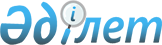 Қазақстан Республикасы Үкіметінің 2001 жылғы 28 ақпандағы N 290 қаулысына толықтырулар мен өзгерістер енгізу туралы
					
			Күшін жойған
			
			
		
					Қазақстан Республикасы Үкіметінің қаулысы 2001 жылғы 8 қазан N 1298. Күші жойылды - Қазақстан Республикасы Үкіметінің 2023 жылғы 17 шiлдедегi № 602 қаулысымен
      Ескерту. Күші жойылды - ҚР Үкіметінің 17.07.2023 № 602 қаулысымен.
      Қазақстан Республикасының Yкiметi қаулы етеді: 
      1. "Кейбiр акционерлiк қоғамдар мен республикалық мемлекеттiк кәсiпорындардың (ұлттық компаниялардың) қызметiн тиiмдi басқару мен бақылауды ұйымдастыру жөнiндегi шаралар туралы" Қазақстан Республикасы Yкiметiнiң 2001 жылғы 28 ақпандағы N 290 P010290_ қаулысына (Қазақстан Республикасының ПYКЖ-ы, 2001 ж., N 8, 85-құжат) мынадай толықтырулар мен өзгерiстер енгiзiлсiн: 
      1) мынадай мазмұндағы 2-1-тармақпен толықтырылсын: 
      "2-1. Осы қаулының 1-тармағының 5), 7), 9) тармақшаларында көзделген iс-шараларды орындау мүмкiн болмаған жағдайда, осындай іс-шаралардың орындалу мерзiмiн уәкiлеттi орган Қазақстан Республикасы Қаржы министрлiгiнiң Мемлекеттiк мүлiк және жекешелендiру комитетiмен келiсiм бойынша ауыстыруы мүмкiн деп белгiленсiн."; 
      2) көрсетiлген қаулыға 2-қосымшада: 
      1-тармақта: 
      "Палымбетов Болат Әбiлқасымұлы - Қазақстан Республикасының Экономика және сауда вице-министрi" деген жол мынадай редакцияда жазылсын: 
      "Мұртазаев Мұрат Арзаұлы - Қазақстан Республикасының Экономика және сауда вице-министрi"; 
      3-тармақта: 
      "Палымбетов Болат Әбiлқасымұлы - Қазақстан Республикасының Экономика және сауда вице-министрi 
      Дүкенбаев Кенжемұрат Дүкенбайұлы - "Электр желiлерiн басқару жөнiндегi қазақстандық компания" ААҚ-ның президентi" деген жолдар мынадай редакцияда жазылсын: 
      "Әмрин Асқар Кемеңгерұлы - Қазақстан Республикасының Әдiлет министрлiгi Заң департаментiнiң директоры 
      Бозымбаев Қанат Алдабергенұлы - "Электр желiлерiн басқару жөнiндегi қазақстандық компания" ААҚ-ның президентi"; 
      4-тармақта: 
      "Оразбақов Ғалым Iзбасарұлы - Қазақстан Республикасы Премьер-Министрiнiң Кеңсесi Өндiрiстiк сала және инфрақұрылым бөлiмi меңгерушiсiнiң орынбасары" деген жол мынадай редакцияда жазылсын: 
      "Оразбақов Ғалым Iзбасарұлы - Қазақстан Республикасының Экономика 
      және сауда вице-министрi";
      8-тармақта:
      "Тоқсейiтов Рахымберген Құрманғалиұлы - Қазақстан Республикасының 
      Мемлекеттiк кiрiс бiрiншi вице-министрi" деген жол мынадай редакцияда 
      жазылсын:
      "Рахметов Нұрлан Құсайынұлы - Қазақстан Республикасының Мемлекеттiк 
      кiрiс вице-министрi";
      мынадай мазмұндағы жолмен толықтырылсын:
      "Мәжiренов Жомарт Рахымбекұлы - Қазақстан Республикасы Ұлттық 
      қауiпсiздiк комитетiнiң департамент бастығы (келiсiм бойынша)".
      2. Осы қаулы қол қойылған күнiнен бастап күшiне енедi.
      Қазақстан Республикасының
      Премьер-Министрі
					© 2012. Қазақстан Республикасы Әділет министрлігінің «Қазақстан Республикасының Заңнама және құқықтық ақпарат институты» ШЖҚ РМК
				